ПОЗИВ ЗА ПОДНОШЕЊЕ ПОНУДА У МЕЂУНАРОДНОМ ОТВОРЕНОМ ПОСТУПKУ ЗА ЈАВНУ НАБАВКУ РАДОВАИЗВОЂЕЊЕ ПРИПРЕМНИХ РАДОВА НА УРЕЂЕЊУ ГРАДИЛИШТА ЗА ИЗГРАДЊУ НОВЕ УНИВЕРЗИТЕТСКЕ ДЕЧЈЕ КЛИНИКЕ ТИРШОВА 2 У БЕОГРАДУ, БР. ИОП/53-2021/УЦХ2Република Србија је закључила уговор о кредиту са Банком за развој Савета Европе за финансирање пројекта „Изградња нове Универзитетске дечје клинике, Тиршова 2, у Београду“. Канцеларија за управљање јавним улагањима, као имплементациони партнер на Пројекту, намерава да део средстава из овог кредита искористи за плаћања по уговору за набавку: Извођење припремних радова на уређењу градилишта за изградњу нове Универзитетске дечје клинике Тиршова 2 у Београду, у складу са Смерницама за набавку добара, радова и услуга Банке за развој Савета Европе (Септембар 2011).На основу члана 11. став 2. Закона о јавним набавкама („Сл. гласник РС“ бр. 91/2019), а складу са Оквирним уговором о зајму ЛД 2009 (2019) између Банке за развој Савета Европе и Републике Србије за пројектни зајам за изградњу нове Универзитетске дечје клинике, Тиршова 2 у Београду закљученог дана 18. новембра 2019. године у Београду и 20. новембра 2019. године у Паризу, ратификованим  Закомом о потврђивању Оквирног уговора о зајму ЛД 2009 (2019) између Банке за развој Савета Европе и Републике Србије за пројектни зајам за изградњу нове Универзитетске дечје клинике, Тиршова 2 у Београду („Службени гласник РС” – Међународни уговори”, број 2/20), Канцеларија за управљање јавним улагањима, као Наручилац, покреће међународни отворени поступак јавне набавке радова чији је предмет: Извођење припремних радова на уређењу градилишта за изградњу нове Универзитетске дечје клинике Тиршова 2 у Београду, број набавке ИОП/53-2021/УЦХ2 (IOP/53-2021/UCH2) и позива сва заинтересована лица која испуњавају обавезне услове за учествовање у тендерској процедури да поднесу понуде.Очекивани датум почетка радова је септембар 2021. године.Ознака из општег речника набавке:  45000000	Грађевински радови-1	Кратак опис радова:Извођење припремних радова на уређењу градилишта, укључује: организацију градилишта, изградњу градилишне саобраћајнице и радове на изради потпорних конструкција и обезбеђењу темељне јаме.Технолошки редослед:-Припрема градилиштаОрганизација градилишта део је пројекта припремних радова. Дефинисати организацију градилишта значи утврдити просторни и организациони распоред свих елемената градилишта, у складу са Правилником о садржини елабората о уређењу градилишта ("Сл. гласник РС", бр. 121/2012 и 102/2015) -Изградња објеката:• Привремена градилишна саобраћајница• Израда привременог оперативног туцаничког платоа• Носећа потконструкција – потпорни зидови.-Уклањање непотребног материјала-Затварање градилишта.Подношење понуде са варијантама није дозвољено. Уговор ће бити закључен са најповољнијим понуђачем у међународном отвореном поступку јавне набавке.Реализација уговора се очекује у периоду од септембра 2021. до априла 2022. године (искључујући Период за извештавање о недостацима).Критеријум за избор најповољније понуде је најнижа понуђена цена.Право да учествују у овом међународном отвореном поступку јавне набавке имају сва заинтересована лица која испуњавају обавезне услове за учествовање у тендерској процедури. Понуђачи су дужни да доставе доказе о испуњавању услова за учешће, на начин на који је то прописано Конкурсном документацијом.Услови које сваки понуђач треба да испуни, као и начин на који се доказује испуњеност услова одређени су Конкурсном документацијом.Додатне информације о набавци, могу се добити од Канцеларије за управљање јавним улагањима, Београд, путем електронске поште на адресу: procurement.rd@pim.gov.rs.Конкурсна документација је доступна на енглеском језику, осим документације која представља Пројекат за извођење, која је дата на српском језику.Конкурсна документација ће бити доступна за преузимање сваком заинтересованом лицу путем интернет странице наручиоца: http://www.obnova.gov.rs/english/public-procurement Све понуде морају да садрже Тендерску гаранцију банке у износу од 200.000 Евра наплативо у валути српски динар (РСД) по средњем курсу НБС на дан наплате гаранције. Тендерска гаранција банке мора да буде важећа најмање тридесет (30) дана након истека рока важности Понуде.Све банкарске гаранције морају бити неопозиве, без приговора, безусловне и плативе на први позив.Период важности понуда је најмање 120 календарских дана од дана који је крајњи рок за подношење понуда. Наручилац ће организовати предтендерски састанак и посету локацији о чему ће сва заинтересована лица бити благовремено обавештена писаним путем и то објављивањем обавештења путем интернет странице наручиоца: http://www.obnova.gov.rs/english/public-procurement and http://www.obnova.gov.rs/cirilica/javne-nabavke .Понуде морају да буду достављене у канцеларију која се налази на следећој адреси, не касније од 02. јула 2021. године у 11.00 часова: Канцеларија за управљање јавним улагањима,улица Немањина бр. 22-26, Београд, писарница Управе за заједничке послове републичких органа11000 БеоградРепублика Србија.Понуде се дају у складу са процедуром „две коверте”, при којој се и техничке и финансијске понуде подносе заједно, али у одвојеним ковертама. Техничке понуде се прве отварају и евалуирају у погледу саобразности. Потом се отварају финансијске коверте само технички подобних понуда.Понуде морају да буду достављене у запечаћеној коверти са следећим назнакама: ,,Понуда за јавну набавку: Извођење припремних радова на уређењу градилишта за изградњу нове Универзитетске дечје клинике Тиршова 2 у Београду, број набавке ИОП/53-2021/УЦХ2 (IOP/53-2021/UCH2)” лично или путем поште на горепоменутој адреси најкасније до 02. јула 2021. године до 11:00 часова.Понуде које стигну после рока наведеног у претходном ставу сматраће се неблаговременим. Неблаговремене понуде се неће отварати и по окончању поступка отварања ће бити враћене понуђачу, са назнаком да је понуда поднета неблаговремено.Отварање техничког дела понуда ће се обавити истога дана, 02. јула 2021. године у 13:00 часова на адреси: ул. Крунска 58, Београд у присуству представника оних понуђача који се одлуче да присуствују отварању понуда, уз достављено пуномоћје за учешће у поступку отварања понуда. Отварање финансијског дела понуда обавиће се након извршеног прегледа техничког дела понуда. Наручилац ће свим понуђачима који су поднели понуде доставити образложену Одлуку о квалификованости понуђача, као и позив квалификованим понуђачима да учествују у отварању финансијских понуда.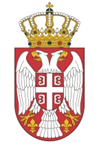 РЕПУБЛИКA СРБИЈAKанцеларија за управљање јавним улагањимакао наручилацобјављује